СтандартСхема управления насосом преобразователем частоты, обеспечивающая автоматическое поддержание давления в трубопроводе системы водоснабжения, содержит преобразователь частоты и датчик давления. Значение поддерживаемого давления задается с клавиатуры преобразователя, сигнал обратной связи поступает от датчика давления установленного в системе водоснабжения. Программированием режима работы частотного преобразователя можно обеспечить нужную интенсивность разбега насоса, его плавный пуск и останов.Данная схема обеспечивает выполнение следующих функций:- автоматическое поддержание давления в трубопроводе системы водоснабжения- плавный пуск и торможение насоса (исключает гидроудары);- автоматическое поддержание стабильности   выходного напряжения при флуктуациях входного напряжения;- до 26 защит: защита от перегрузки по току, от перенапряжения, от пониженного напряжения, от перегрева, от обрыва фаз и пр.;- регулирование оборотов двигателя насоса;- сигнализацию о включении и выключении насоса, а также об аварийных режимах;. Блок-схемаподдержания давления в системе водоснабжения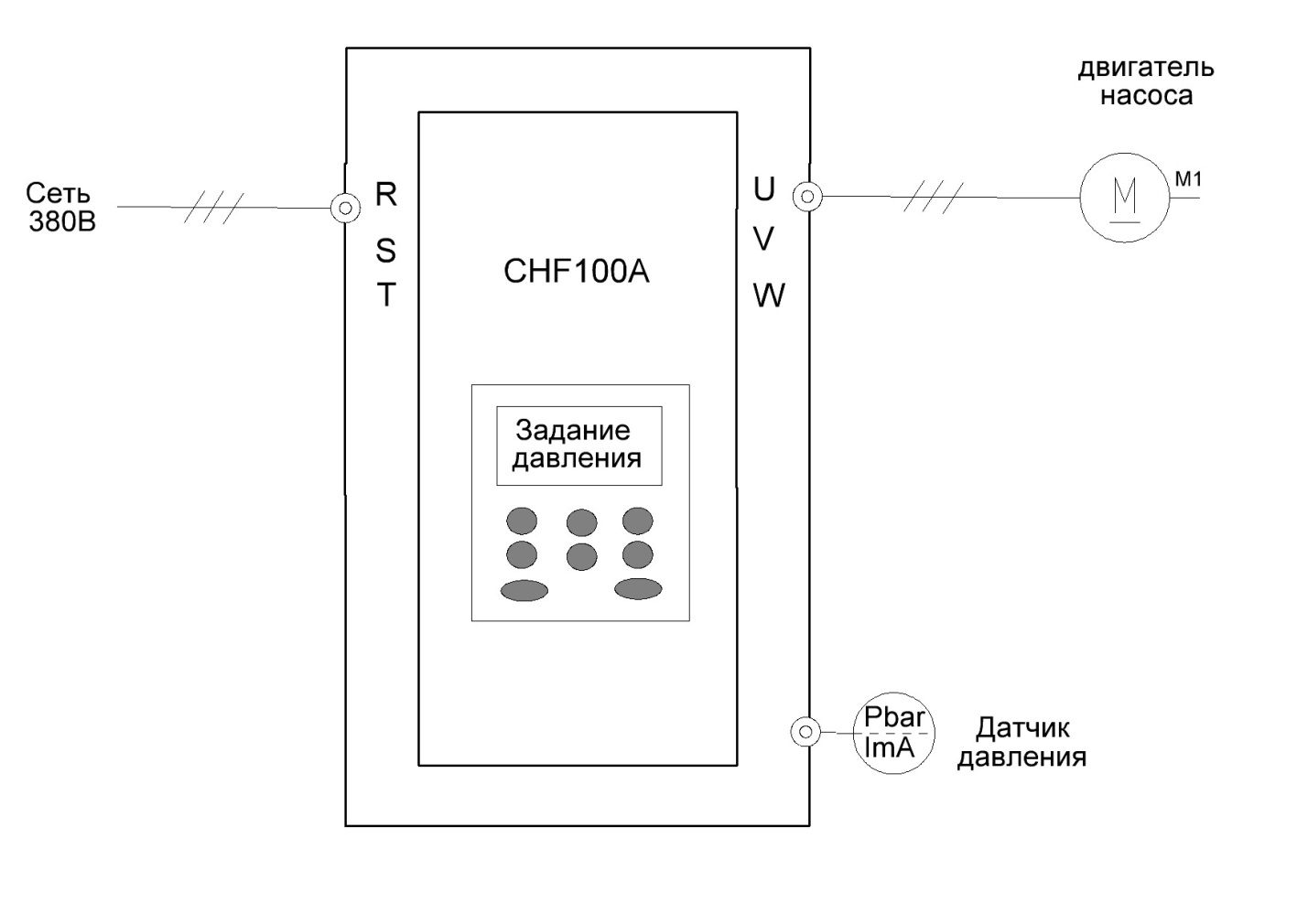 Задание режима управления и ввод паспортных данных двигателя.(значения параметров отличные от заводских настроек)Настройка входов/выходов управленияВ качестве источника обратной связи ПИД-регулятора задан вход AI2. Установить джампер J16  в положение соответствующее выходному сигналу датчика давления (рекомендуется использовать датчик с токовым выходом 4-20мА)Настройка ПИД – регулятораВ качестве задания ПИД-регулятора используется значение введенное с клавиатуры панели управления в параметр Р9.01 (заданное с клавиатуры значение ПИД), по умолчанию 50% от диапазона давления измеряемого датчиком. Например в системе водоснабжения установлен датчик давления с рабочим диапазоном 0-10 bar, в этом  случае задание для ПИД регулятора  5 bar. Если необходимо установить рабочее давление в системе 6 bar, надо в параметре  Р9.01 ввести значение 60% и т.д.Защита насосаУказывается в процентах от тока преобразователя ток защиты двигателя. При превышении значения преобразователь отключает двигатель. К рассчитанному значению рекомендую добавлять 10 %, как погрешность тока двигателя.Типовая схема подключений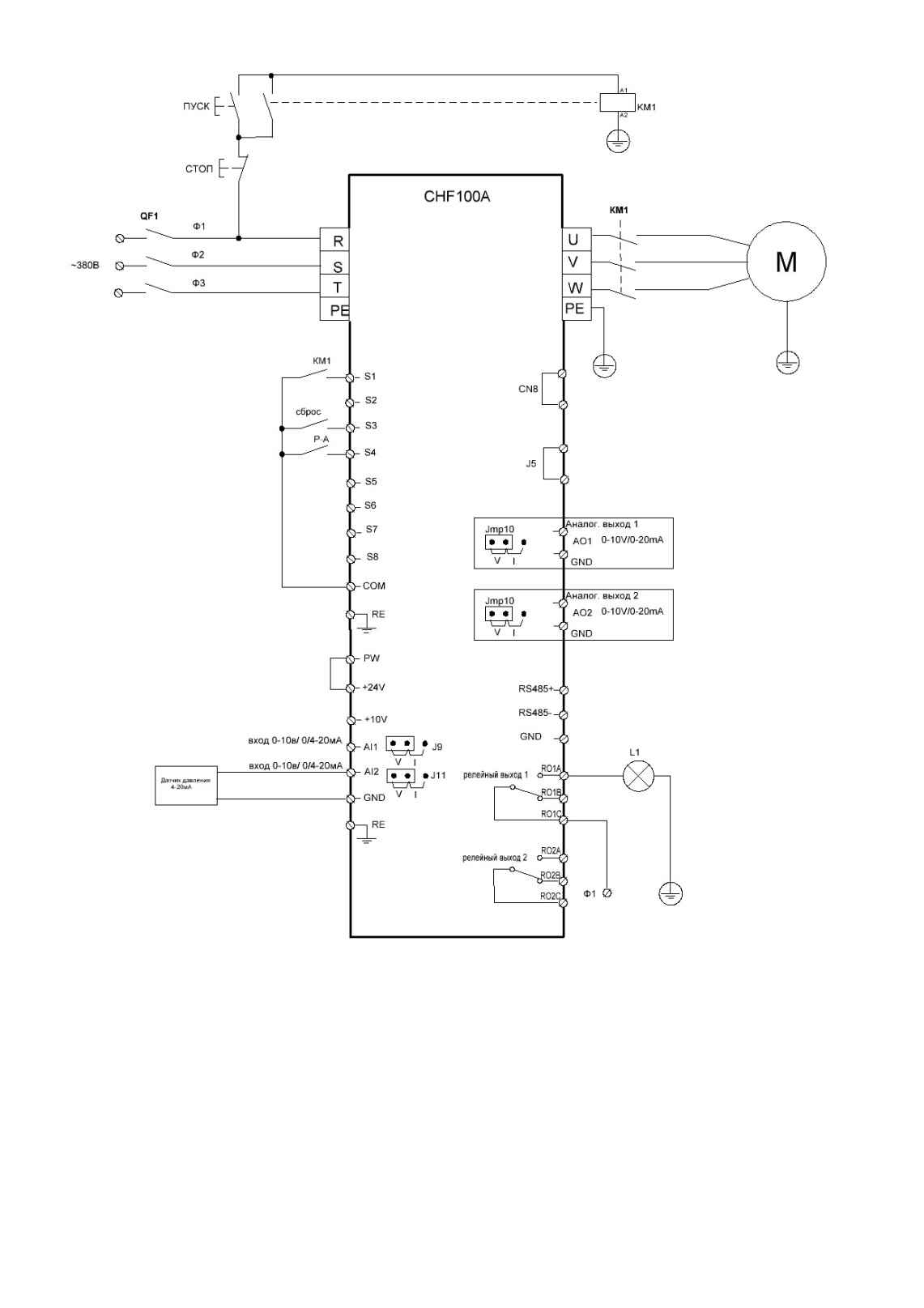 КодНаименованиеНеобходимое значениеОписаниеP0.17Восстановление заводских настроек10: Нет действия1: Восстановлениезаводских настроек2: Стирание записей онеисправностяхP0.01Источник команд управления10: клавиатура1. входы2: интерфейсР0.02Настройки ВВЕРХ/ВНИЗ3(0-3)Действуют только во время работы, сбрасываются после остановаР0.06Опорная частота с клавиатуры0(0-50Гц)Начальное значение опорной частоты с панели управленияP0.07Источниксигнала опорнойчастоты А6(0-7)6: ПИДP2.00Номинальная мощность двигателяВвести паспортные данные двигателяЗависит от двигателя.P2.01Номинальная частота двигателяВвести паспортные данные двигателяЗависит от двигателя. P2.02Номинальная скорость вращения двигателяВвести паспортные данные двигателяЗависит от двигателя. P2.03Номинальное напряжение двигателяВвести паспортные данные двигателяЗависит от двигателя. P2.04Номинальная сила тока двигателяВвести паспортные данные двигателяЗависит от двигателя. КодНаименованиеНеобходимое значениеОписаниеР5.04Функция клеммы S413Выбор активного источника опорной частоты (0-А, 1-В)P5.17Нижний предел AI21,00 В(4 мА)0–10,00В(4-20мА)	Р5.19Верхний предел AI25,00 В(20 мА)0–10,00В(4-20мА)P5.21Постоянная временидля фильтра AI21,0 с0,00 с – 10,00 с.Р6.03Релейный вход 316(0-16)Готовность(исправность) инвертораКодНаименованиеНеобходимое значениеОписаниеP9.01Задание для ПИД с клавиатуры 0-100(%)P3.07Источник обратной связи ПИД1(аналоговый вход АI2)Обратная связь ПИД (сигнал с датчика давления)КодНаименованиеОписаниеНужное значениеPВ.03Ток защиты двигателя от перегрузки 20.0%-120.0%I = (I двигателя / I преобразователя) *100